ТЕХНИЧЕСКОЕ ЗАДАНИЕна предоставление услуги Изготовление вспомогательной оснастки, используемой при производстве резиновой крошки1. Общие положенияИнформация скрытаКонечная(ые) цель(и) получения услуги:Целью выполнения работ являются изготовление вспомогательной оснастки для производства резиновой крошки.1.3. Объект, на который направлено предоставление услуг: Информация скрыта2. Требования, предъявляемые к Исполнителю2.1. Необходимо изготовить вспомогательную оснастку (миксер для смешивания) с целью создания смеси для укладки бесшовных резиновых покрытий при производстве резиновой крошки для спортивных площадок.2.2. Требования к характеристикам результата предоставления услуги (в зависимости от вида услуги – количество, формат, объем, габариты, чертежи, содержание, технические характеристики, физические свойства, период актуальности результата, наличие соответствия ГОСТам и т.п.). Технические требования:- вместимость рабочей емкости, л: 180.-обороты вращения ротора электродвигателя, об/мин.:1500 – (Двигатель в поставку не входит)-габаритные размеры, мм :1870х800х1100- вес, кг :155-обороты вращения шнека, об/мин:60-70- редуктор.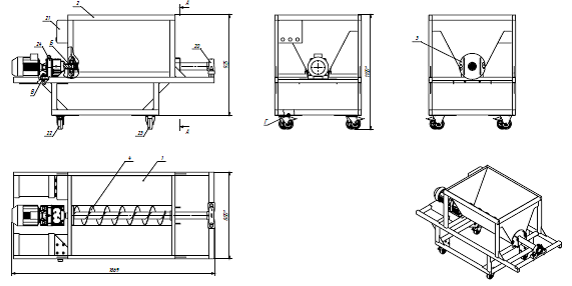 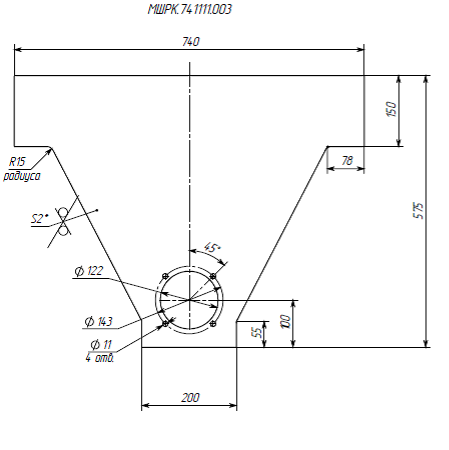 2.3.	Наличие у Исполнителя разрешительных документов (при необходимости).Не требуется2.4.	Наличие у Исполнителя оборудования, инструментов, программного обеспечения и т.д., необходимых для достижения качественного результата услуги (при необходимости).Опыт в выполнении аналогичного вида работ.3. Предоставляемые Исполнителю Заказчиком документы и материалыЗаказчик обязуется предоставить конструкторскую документацию и всю необходимую информацию о документацию и производстве и технических особенностях предприятия. 4. Состав и содержание мероприятий5. Требования к результатам работ       Конечным результатом предоставления услуги является изготовленная, в соответствии с техническим заданием, оснастка для производства новой продукции.По окончании выполнения мероприятий, связанных с предоставлением услуги, Исполнитель предает Заказчику изготовленную оснастку. Также, в качестве приложений к акту сдачи - приемки услуги, отчет о выполнении работ на бумажном носителе.№ 
п/пНаименование мероприятияПериод выполнения (указывается количество календарных дней с даты подписания Договора)Форма результата1Изготовление вспомогательной оснастки (миксер шнековый), используемой при производстве резиновой крошки30 днейизготовленная оснасткаОтчет